PRESENTACIÓN DE CANDIDATURA A DELEGADO DE CURSOSRA. PRESIDENTA DE  DE   DERECHO.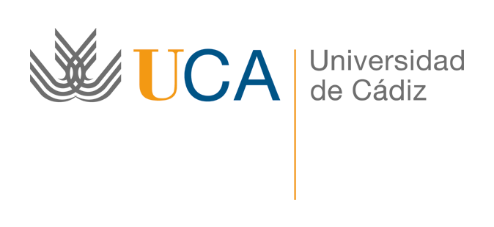 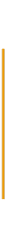 Facultad de DerechoD./Dña.  ______________________________________________  con D.N.I. núm. _______________, perteneciente a  de _________________________________,curso_____,grupo de______-presenta  su  candidatura a las Elecciones a Delegado de Curso convocadas por Resolución de  con fecha 8 de noviembre de 2022.Jerez de , a _____ de _______________ de 2022.Firma del candidato/a